В соответствии с Законом Красноярского края от 14.02.2007 №21-5820 «О заготовке древесины на основании договоров купли-продажи лесных насаждений», граждане имеют право на приобретение древесины для собственных нужд.Законом установлены следующие нормативы отпуска древесины:	Норматив увеличивается на 75 процентов для нужд отопления жилых домов, жилых помещений, расположенных в Богучанском, Енисейском, Кежемском; Мотыгинском, Туруханском, Северо-Енисейском, Эвенкийском и Таймырском Долгано-Ненецком муниципальных районах края.	Для строительства и ремонта земельный участок должен быть в границах населенного пункта на территории края и предоставлен для жилищного строительства или ведения личного подсобного хозяйства.	Граждане имеют право на приобретение лесных насаждений без учета установленной периодичности в случае форс-мажорных обстоятельств (наводнение, пожар, землетрясение) или противоправных действий против граждан, которые повлекли утрату имущества, для восстановления которого требуется использование древесины.Заготовка древесины для собственных нужд в пределах нормативов на один и тот же объект (здание, строение, сооружение) несколькими гражданами не допускается.За совершение незаконных сделок по отчуждению древесины, заготовленной гражданами для собственных нужд предусмотрена гражданская ответственность в соответствии с действующим законодательством РФ._________________________________________											____________________________________________________ (ФИО, должность должностного лица)												(ФИО гражданина)_________________________________________ 											____________________________________________________«____» _______________ 2023 г.                                                                                                                                                                              		«_______» __________________ 2023 г.     Согласно статьи 30 ЛК РФ гражданам предоставлено право на основании договоров купли-продажи лесных насаждений заготавливать древесину для отопления, возведения строений и иных собственных нужд (закон Красноярского края от 14.02.2007 № 21-5820 «О заготовке древесины на основании договоров купли-продажи лесных насаждений»).     Гражданин вправе самостоятельно или 
с привлечением иных лиц заготовить древесину 
и именно её использовать для вышеперечисленных собственных нужд на земельном участке и (или) 
в отношении тех строений, которые были указаны 
в поданном в лесничество заявлении 
о заключении договора купли-продажи.     Согласно части 4.1 статьи 30 ЛК РФ древесина, заготовленная гражданами для собственных нужд, 
не может отчуждаться или переходить от одного лица к другому иными способами. В этой связи гражданин не вправе:-использовать часть предоставленной ему по договору купли-продажи древесины для оплаты услуг иных граждан, индивидуальных предпринимателей или организаций по заготовке древесины, вывозу её из леса 
и распиловке на пиломатериалы;-совершать обмен полученного по договору 
с лесничеством права на заготовку древесины на уже готовые пиломатериалы или дрова, изготовленные из иной древесины;-получать денежные средства за продажу своего права на заготовку древесины для собственных нужд, в том числе путем выдачи доверенностей иным гражданам, индивидуальным предпринимателям или организациям и передачи им пакета документов, необходимых для заключения от их имени договора купли-продажи лесных насаждений.     При этом не имеет значения, что полученные деньги были израсходованы на приобретение пиломатериалов для строительства или ремонта;-продавать заготовленную для собственных нужд 
и неиспользованную по назначению древесину или еёчасть одновременно с продажей земельного участка, на котором предполагалось осуществлять строительство или ремонт, осуществлять отопление строений;- передавать заготовленную древесину для собственных нужд иных лиц, в том числе родственников, впоследствии получая от них взамен аналогичное количество иной древесины или пиломатериалов;- иным образом использовать полученную для собственных нужд древесину в целях предпринимательской деятельности.    При заготовке древесины для собственных нужд граждане обязаны соблюдать требования правил пожарной безопасности в лесах, утвержденных Постановлением Правительства РФ от 07.10.2020 
№ 1614 «Об утверждении Правил пожарной безопасности в лесах»; правила санитарной безопасности в лесах, утвержденных постановлением Правительства РФ от 09.12.2020 № 2047 «О Правилах санитарной безопасности в лесах» и правила заготовки древесины, утвержденных приказом министерства природных ресурсов и экологии РФ от 01.12.2020 № 993 «Об утверждении Правил заготовки древесины и особенностей заготовки древесины 
в лесничествах, указанных в статье 23 ЛК РФ».    Отчуждение древесины, заготовленной 
по договорам купли-продажи лесных насаждений для собственных нужд, запрещено.   В случае выявления факта подобного отчуждения гражданин будет привлечен к гражданско-правовой ответственности в виде неустойки
в размере 9-ти кратной стоимости лесных насаждений.     Сумма неустойки достигает до 200 000 руб.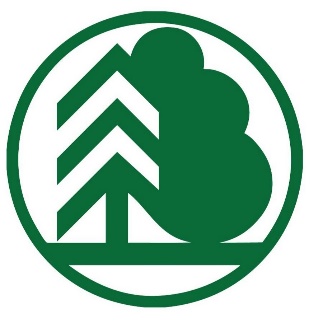 ЛЕСНАЯ ОХРАНА КРАСНОЯРСКОГО КРАЯПАМЯТКА ГРАЖДАНАМОтветственность 
за нецелевое использование древесины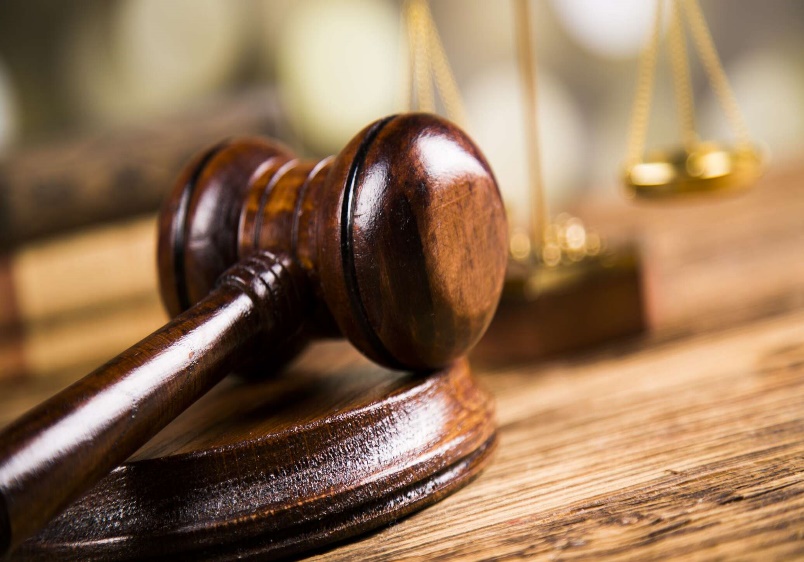 Вид потребностиЕдиница измеренияОбъемПериодичностьСтроительство жилого дома на земельном участке, предоставленном для индивидуального жилищного строительства или ведения личного подсобного хозяйства в границах населенного пункта на территории краякуб. метр150один раз в 25 лет на семью или одиноко проживающего гражданинаСтроительство хозяйственных построек на земельном участке, предоставленном для индивидуального жилищного строительства или ведения личного подсобного хозяйства в границах населенного пункта на территории краякуб. метр25один раз в 25 лет на семью или одиноко проживающего гражданинаРемонт жилого дома, расположенного на земельном участке, предоставленном для индивидуального жилищного строительства или ведения личного подсобного хозяйства в границах населенного пункта на территории края, жилого помещения в деревянном многоквартирном жилом доме, расположенном на территории краякуб. метр25один раз в 10 лет на семью или одиноко проживающего гражданинаОтопление жилого дома, жилого помещения в многоквартирном жилом доме, расположенных на территории края (при отсутствии централизованного отопления)куб. метр20ежегодно на семью или одиноко проживающего гражданинаОтопление хозяйственных построек (бань, летних кухонь, стаек для домашних животных и птиц, гаражей), расположенных на земельном участке, предоставленном для индивидуального жилищного строительства или ведения личного подсобного хозяйства в границах населенного пункта на территории края (при отсутствии подключения хозяйственных построек к централизованному отоплению). куб. метр5ежегодно на семью или одиноко проживающего гражданина